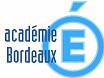 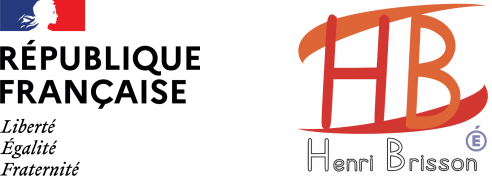 EVALUATION DU STAGIAIRECOMPORTEMENTATTITUDE AU TRAVAILOBSERVATIONSBienMoyenInsuffisantPonctualitéPolitesse, sociabilitéTenue adaptéeMotivationTrès satisfaisantSatisfaisantInsuffisantTrès insuffisantAttentionCompréhensionRespect des consignesDynamismePropreté, soinHabiletéInitiativeMémoirePersévéranceSignature du maître de stage.Cachet de l’entreprise ou de l’organisme.Signature du chef d’établissement.Cachet de l’établissement.